Общее растениеводство (Земледелие. Агротехника)Афанасьев, Р. А. Продуктивность зернотравяного севооборота при использовании разных систем удобрения / Р. А. Афанасьев, Г. Е. Мёрзлая, И. В. Панкратенкова // Кормопроизводство. - 2013. - № 2. - С. 19-20. Бабаян, Л. А. Агромелиорация на склонах юга Приволжской возвышенности / Л. А. Бабаян, А. М. Беляков, В. В. Леонтьев // Земледелие. - 2013. - № 3. - С. 9-12. - 3 рис., 2 табл. Рассказано об основных приемах агромелиорации на склоновых землях Волгоградской области и опыте их использования в ОПХ "Новожизненское".Башков, А. С. Зависимость продуктивных полевых культур от метеорологических условий / А. С. Башков, Т. Ю. Бортник, М. Н. Загребина // Земледелие. - 2013. - № 3. - С. 31-33. - 2 табл. Вегетационный период в 2010 г. отличался высокой температурой воздуха, пониженным количеством осадков (в мае-июле ГТК 0,65). В таких условиях выявлено снижение урожайности яровых зерновых, однолетних и многолетних трав на 50%. Системное применение удобрений существенно увеличивает устойчивость культур к засухе.Безлер, Н. В. Запашка соломы ячменя и продуктивность культур в зернопропашном севообороте / Н. В. Безлер, И. В. Черепухина // Земледелие. - 2013. - № 4. - С. 11-13. - 2 рис., табл. Установлено, что последействие запашки соломы ячменя с микромицетом-целлюлозолитиком, питательной добавкой и азотным удобрением способствует снижению фитотоксичности почвы и увеличивает урожайность культур зернопропашного севооборота.Воронцов, В. А. Влияние способов основной обработки почвы на ее водный и питательный режимы при возделывании сахарной свеклы / В. А. Воронцов // Земледелие. - 2013. - № 4. - С. 23-26. - 2 табл., 2 рис.Проанализированы изменения водного и питательного режимов, происходящие в типичном черноземе в результате применения различных способов основной обработки почвы в зернопропашном севообороте.Лудилов, В. Где и как хранить семена / В. Лудилов // Приусадебное хозяйство. - 2012. - № 10. - С. 36-37. Захаров, А. И. Эффективность адаптивно-ландшафтной системы земледелия в засушливых условиях Ульяновской области / А. И. Захаров, С. Н. Никитин // Земледелие. - 2013. - № 3. - С. 3-5. Дан анализ современного состояния земледелия Ульяновской области, указаны основные причины его неустойчивости к засухам. Обобщены результаты исследований по сохранению плодородия почв и их мониторингу, разработке адаптивно-ландшафтных систем земледелия и применению средств химизации и биологизации в различных агротехнологиях.Трансформация и баланс углерода в агроэкосистемах интенсивного севооборота на агросерых почвах лесостепи Прибайкалья / Л. В. Помазкина [и др.] // Агрохимия. - 2013. - № 4. - С. 3-10. В полевых опытах в агросистемах интенсивного севооборота на агросерых почвах выявлены особенности трансформации углерода, зависящие от плодородия и биоклиматического потенциала агростепной зоны Прибайкалья.Цыгуткин, А. С. Двухфакторная неполная факториальная схема опыта 1/2 (6х6) и ее использование в полевом опыте / А. С. Цыгуткин // Агрохимия. - 2013. - № 4. - С. 81-86. - 4 табл. В статье описана конструкция неполной факториальной схемы опыта 1/2 (6х6), приведены: методика корректировки экспериментальных данных, которая предшествует статистическому анализу, и алгоритм проведения дисперсионного и регрессионного анализа данных. Дано сравнение существующих двухфакторных факториальных схем по информативности и доказано преимущество представленной схемы по данному показателю.Составитель: Л. М. Бабанина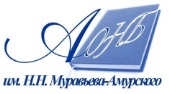 Государственное бюджетное учреждение культуры«Амурская областная научная библиотека имени Н.Н. Муравьева-Амурского